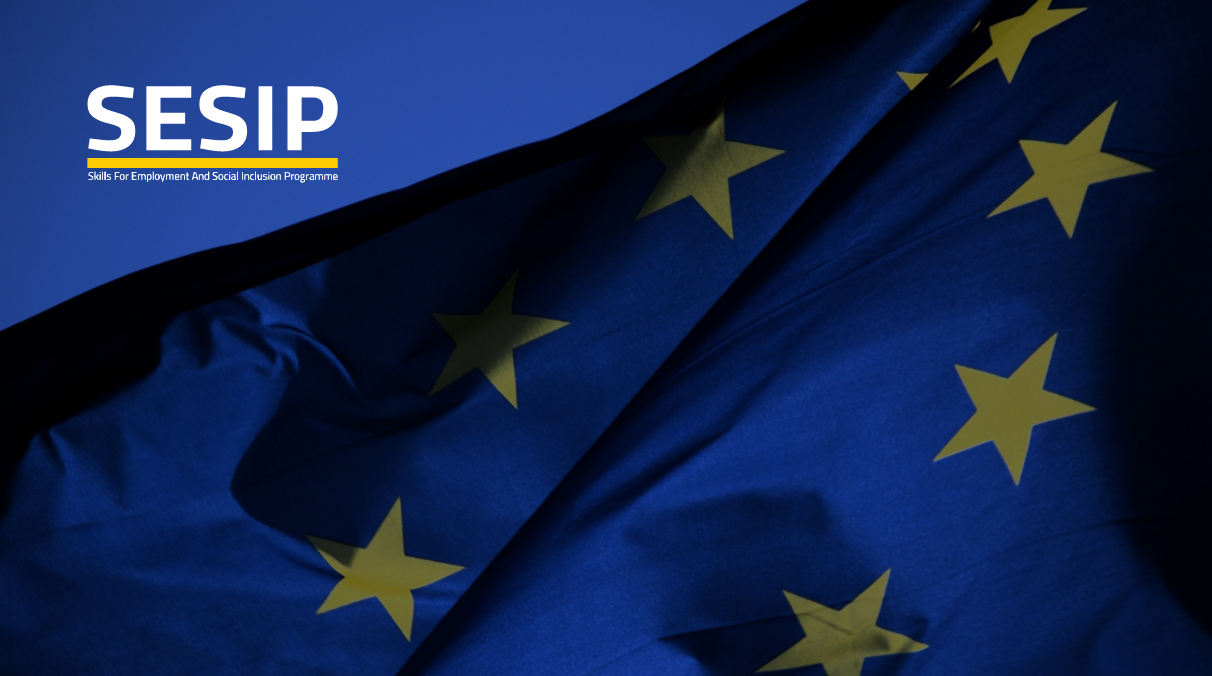 INTRODUCTION & OBJECTIVE OF THE MANUALThe aim of this Manual is to support the daily client management of the NAF and MoL officers at the local offices level in Zarqa Governorate. The Manual describes labour marker services and active measures which are available in the governorate. Case workers of the NAF and MoL can rely on the contact information were given in this Manual when offer help for the active age job-seekers.  This manual is designed to help ETVET personal, the National Aid Fund, and ministries, give job seekers a detailed list of all institutions, which offer Active labour market measures and ALMM/P (active labour market measures or programmes) or both – LMS, (client services, information services or individual case-management services, e.g. placement, career guidance and ALMM training programs, employment incentives, recruitment incentives, start-up incentives, rehabilitation for PWD, etc.. Participating institutions includes:International Donors, Government Entities, Chambers of Industry, and Private Lending Companies,NGOs.ZARQA GENERAL PROFILE: Zarqa Governorate is located northeast of the Capital Amman, which is 20 km far from it. Its boundaries extend to Mafraq Governorate to the north, Saudi Arabia to the east, the Capital Governorate to the south, and Balqa and Jerash governorates to the west. Hence, Zarqa is situated at a middle spot among the Kingdom’s governorates with a population of (1,439,500).the main economic activities in the governorate include the public services, wholesale and retail, and industry. Zarqa Governorate is having the competitive edge advantage, especial when it comes to industrial investment. In Zarqa, there is more than half of the invested capital in the national industries, industrial employment, and production volumes. It is situated close to the power and fuel producing centres, such as Jordan Petroleum Refinery, and Al-Hussein Thermal Station, in addition to the existence of the Free Zone and the Qualified Industrial Zone in Al-Dhulail, which houses several factories. Zarqa is considered an important pass way to a number of border points. The Poverty rate in Zarqa equals 14.1%. While The Participation Rate in equals 36.6%in the labour market for 2017 year, while the number of employed  was 192,282 in the same year, 86.6% of employed was male and 13.4 for famle.The unemployment rate equal 18.0%. In 2017 year the unemployed numbers in Zarqa governorate were 42,341. 73.3% of unemployed for male and 36.4% for female. In regard of total number of new created jobs was 2,192 in the same year.OVERVIEW OF ORGANISATIONS, LMS AND ALMM IN ZARQA GOVERNORATEX : The Organisation provides this serviceGeneral Profile of organizations operational in Zarqa GovernorateCONTACT DATA OF ORGANISATIONS PROVIDING LABOUR MARKET SERVICES IN ZARQA GOVERNORATEPLACEMENT SERVICESCAREER GUIDANCECONTACT DATA OF ORGANISATIONS PROVIDING ACTIVE LABOUR MARKET MEASURES/PROGRAMMESINSTITUTIONAL TRAININGWORKPLACE TRAININGAPPRENTICESHIPRECRUITMENT INCENTIVE, WAGE-SUBSIDIESREHABILITATION FOR PERSONS WITH DISABLITYDIRECT JOB CREATIONSTART-UP INCENTIVES & MICRO-CREDENTIALSDEFINITIONSLabour Market Services: all services and activities undertaken by the Public Employment Service (PES) together with services provided by other public agencies or any other bodies contracted under public finance, which facilitate the integration of unemployed and other jobseekers in the labour market or which assist employers in recruiting and selecting staff (EUROSTAT, 2018). Active Labour Market Measure: provide labour market integration measures to those looking for jobs, usually the unemployed, but also the underemployed and even the employed that are looking for better jobs. ALMPs typically include labour market training, job creation in the form of public and community work programmes, programmes to promote enterprise creation, and hiring subsidies. ALMPs are usually targeted at specific groups facing particular labour market integration difficulties: younger and older people, women and those particularly hard to place such as the disabled (ILO, GB.288/ESP/2, 2003).LIST OF ORGANIZATIONSLMSLMSALMM/PALMM/PALMM/PALMM/PALMM/PALMM/PALMM/PLIST OF ORGANIZATIONSPlacementCareer GuidanceInstitutional TrainingWorkplace TrainingApprenticeshipRecruitment Incentive, wage-SubsidiesRehabilitation For PWDDirect Job CreationStart-up Incentives &Micro-CredentialsAll Jordan Youth Commission(AJYC)-ZARQAXXXXXXBusiness Development Center (BDC)-ZARQAXXXXEducation For Employment – Jordan (EFE-Jordan)-ZARQAXXXXXXXXXGerman Development Center (GIZ) – MOVE-HETXXXXGerman Development Center (GIZ) – SKILLED GRAFTSXXXGerman Development Center (GIZ) – QUDRAXXXInternational Rescue Committee (IRC)-ZARQAXXXXXThe Jordanian Hashemite Fund for Human Development (JOHUD)-ZARQAXXXXXXJordan River FoundationXXXXXXXXNour Al Hussein Foundation (NHF)XXNational Employment & Training (NET)-ZARQAXXXXXX DLAIL Employment Service CentersXXZARQA  Employment Service CentersXXVocational Training Corporation -The Jordanian Korean Institute for TechnologyXXXXXVocational Training Corporation – Zarqa For WomenXXXXXSPARK - ManafethXXXSPARK – School For HopeXXXXUNDP (United Nations Development Program)(Project: BAQALA)XXXXXIRADA-(ZARQA-AL-RUSAIFEH)XXXXEmployment Service Centers (ESC)XVocational Training Corporation (VTC)(zarqa,al-hashmiah,yajooz)                                          XXXXXXXXAhli Microfinance CompanyXEthmar For Islamic MicrofinanceXAl-Ameen Micro-finance CoFINCA Microfinance Jordan               XNational Microfinance BankXTamweelcomXMicrofund For WomenXAll Jordan Youth Commissionهيئة شباب كلنا الأردنAll Youth Jordan Commission was established for the purpose of supporting college students and Jordanian youths in general, in the fields of economic, social and political development. The youth comprise of a third of the Jordanian population. The commission aims to develop their skills and personality.All AJYC branches offer several training programs, such as secretarial training, how to prepare a CV, work ethics, how to succeed at work, English language, textile, cosmetology, Photoshop and many others.There is also a start-up department that offers training in business management for small and medium sized businesses.Business Development CenterThe Business Development Center (BDC) is a non-profit organization committed to fostering economic development and public reform in Jordan and the Middle East.BDC’s focus and involvement is primarily directed toward the following key program areas: Youth, Entrepreneurship, SMEs Support, Women Empowerment, Local Economic Development and Training of Trainers. BDC has been working in Mafraq, Ma’an, Zarqa and Irbid to generate employability and entrepreneurship solutions.BDC has also been working with Host Communities for 4 years. With offices in Irbid and Zarqa BDC has the capacity to apply its programs to include Syrian refugees as beneficiaries and partners and is currently engaging with international organizations to contribute its expertise development and humanitarian solutions for hosting Syrian refugees in Jordan.Employability & Empowerment Program Objective: Build the life skills and employability of Jordanian and Syrian students and graduates to prepare them for entering the workforce and empower them in the community. Methodology: BDC has a number of distinct employability activities that can be included into the program to ensure community empowerment and social cohesion in line with host community needs. Ethics, values and team work are core practices that transcend all the activities.Education For Employment – Jordan (EFE-Jordan)Education for Employment- Jordan (EFE- Jordan) is a locally registered non-profit organization that leads a national initiative to create economic opportunity for unemployed youth in Jordan. EFE- Jordan partners with local businesses to identify their needs and design targeted professional, technical and vocational training programs for unemployed youth that lead directly to job or micro-entrepreneurship opportunities. EFE- Jordan has trained over 6000 youth since 2006, of whom over 50% are women and 15% refugees. 78% of EFE- Jordan’s job placement program graduates have been placed in jobs. In addition, EFE- Jordan is a part of the global Education for Employment (EFE) network, which is comprised of locally-run foundations in Egypt, Jordan, Palestine, Morocco, Tunisia, Yemen, and Saudi Arabia, and global supports hubs in Europe, the US, and the UAE. This unique structure allows EFE- Jordan to focus on impacting the lives of unemployed Jordanian and Syrian youth while counting on the critical technical support of EFE’s global hubs.German Development Center (GIZ) – MOVE-HETTo support the Jordanian Government to achieve the TVET sector reform, the Labour Market-Oriented Vocational Education, Higher Education and Training - MOVE-HET Project was initiated by GIZ with an overarching goal of aligning TVET and Higher Education programs with labour market needs to improve employability. It aims toward strengthening employment orientation of TVET and university programs by promoting workplace-learning programs in TVET and applied academic education. Moreover, it supports the implementation of the National Qualifications Framework and the idea of permeability between different educational and training streams. It also supports the establishment of Centers of Excellence which are viewed as a best practice cooperation between private sector and TVET providers. MOVE-HET project supports and encourages the involvement of the private sector in TVET by supporting the establishment of National Sector Skills Councils which are putting the labour market in the driver seat when it comes to decision making in TVET and cooperative higher education. At the higher education level, it supports the approach of dual studies in cooperation with the German Jordanian University and other local universities as well. The project also coordinates between all relevant ministries and institutions to enhance the social perception of TVET within the Jordanian society.MOVE-HET is also cooperating with KOICA in a co-financing project “Establishment of a Specialized Industrial School in Zarqa” (2017 – 2020) that generally aims at improving access of school graduates to the Jordanian labour market. It pursues the objectives to support the Jordanian Ministry of Education (MoE) in implementing its reform plans for vocational education, and to increase the capacity of the system to attract and accommodate higher student numbers through: a) establishing appropriate educational facilities with modern equipment; b) improving the capacities of teachers and managerial staff; c) providing qualified workforce in the school’s specialties, and d) facilitating the transition from school to work for the graduates.German Development Center (GIZ) - QUDRAThe project “Strengthening Resilience for Syrian Refugees and Host Communities in Iraq, Jordan, Lebanon and Turkey” (QUDRA SO2) is the EU (Madad Fund), Europe and German Government regional response to the humanitarian crisis, targeting Syrian refugees, IDPs and host communities. It operates in Jordan, Lebanon, North Iraq and Turkey.  Qudra is focusing on improving school infrastructure and access to extracurricular activities (e.g. sports); expanding and improving basic vocational skills; strengthening social cohesion through community-based services; strengthening the capacities of local administrations; and promoting dialogue and exchange of experience among the key stakeholders of the action, drawing on GIZ experience in cooperation with several other international agencies. Madad Labs provide a forum for refugees and stakeholders encounters to jointly identify issues of importance to overcome challenges and work together towards sustainable and innovative solutions. It also offers tailor-made training skills that correspond to the demands of the labour market, such as construction, services, agriculture-related orientation, and skills in areas of food processing and hospitality, garments, mobiles maintenance, marketing, refrigeration and air conditioning, areas of social development and other fields rendering semi-skilled and skilled labour.German Development Center (GIZ) – SKILLED CRAFTSThe project “Employment-Oriented Vocational Training in Skilled Crafts” is targeting youth and young adults belonging to the group of vulnerable Jordanians and Syrian refugees to better qualify them to take up employment opportunities in skilled crafts occupation. The project follows a threefold approach. First, the project aims at providing Jordanians and Syrian Refugees with specific information and counselling services on employment opportunities and employment-oriented qualification programs to smoother their transition from vocational training to employment in the field of skilled crafts. Second, in cooperation with the German Confederation of Skilled Crafts (Zentralverband des Deutschen Handwerks, ZDH) training measures in skilled craft occupations will be strengthened through German-Jordanian partnerships and the support of further training measures on human and institutional capacities of training providers to offer labour market oriented vocational training. Finally, the project focuses on increasing the range of target group and employment-oriented modular training measures in skilled crafts occupations by bringing together local stakeholders. The actors include trade associations, governmental institutions, non-governmental organisations and private businesses.International Rescue Committee (IRC)The International Rescue Committee is an NGO that aids to boost employment in the cities of Irbid, East Amman & Zarqa. It also works with job seakers in the industrial zones of Qastal, Dlail & Al-Hassan. It usually concentrates on low-skilled job seekers. The services IRC offers are job counseling, preparing candidates for job interviews and assisting them to do job search.The Jordanian Hashemite Fund for HumanDevelopment(JOHUD)                        الصندوق الأردني الهاشمي للتنمية البشرية (جهد)JOHUD is the largest and oldest development NGO in Jordan. The group maintains a strong presence in Jordan's poorest communities through a network of 51 community centres. JOHUD's work is primarily concerned with poverty reduction, women's rights, creating opportunities for young people, defending human rights, and training youth and women. Their main two training programs are: “Life Skills” and “Me & The Labor Market”. They also offer many other training programs, such as computer, English Language, hybrid cars maintenance, and photography.Jordan River FoundationJordan River foundation provides a capacity building programs related to Job Placement and Managing micro-businesses, through a pool of expert trainers and a specially tailored and designed training manuals. JRF implements the training programs through community based organizations (CBOs) in targeted areas. Under the Job Placement component, JRF offers the below four main trainings: Job readiness Employability SkillsCVs and Interviews The art of Self-marketing In addition to offering vocational trainings which also build the beneficiaries competencies in sectors related to handicrafts (Sewing, embroidery, cross stitch, candle making, basket weaving, crochet) and culinary artsNational Employment & Training (NET)الوطنية للتشغيل و التدريبThe National Employment And Training is a private non-profit organization. It was created for the objective of supplying the labour market with skilled and trained workforce. The youth are being trained in fields that suffer from a shortage of labour force. Such a match is achieved through the cooperation between the public and private sectors. As a result, NET’s graduates gain the required skilled to get employed.Nour Al Hussein Foundation (NHF)مؤسسة نور الحسينNour Al Hussein Foundation is a non-profit, non-governmental organization. It aims to facilitate lasting change in underprivileged communities by creating economic opportunities, building capacity for self-reliance and improving livelihoods.NHF offers micro-finance, and trains future entrepreneurs. Their main focus is training on a complete economic capability program, through business management training and organizational capacity building. They also offer other training programs, which keep on changing.The microfinance company which NHF supports is Tamweelcom.SPARK - ManafethIn cooperation with the international organization SPARK, Manafeth is comprised of a team of enthusiastic and energetic professionals, aims at supporting small and medium sized companies in achieving their visions, sustaining performance by overcoming business challenges, and/ or building capacity to take advantage of available opportunities in the market. Manafeth covers the areas of Amman, Irbid and Zarqa. Application process is done through Facebook.Manafeth coaches its entrepreneurs for one year. They offer office space, legal advisers, accounting services.SPARK – School For HopeIn cooperation with the international organization SPARK, School For Hope will be operational in 2019. It aims to support young entrepreneurs, who wish to open their own SME’s. School For Hope will be offering training in business skills. The first 5 days of training is about business management in general. The next 10 days entail building a business plan. Entrepreneurs are offered office incubators for free, when they build their businesses. Furthermore, School For Hope is currently training 500 people in Mafraq/Zaatari, on “Conflict Sensitivity”. Which teaches to “Do No Harm”, but rather negotiate.School For Hope will operate in Amman, Irbid and Zarqa.UNDP (United Nations Development Program) Project: BAQALA In partnership with Unilever, UNDP Jordan implemented the ‘Baqala Program’, in order to create long-term employment opportunities for Jordanians through skills development and on the job training. The program develops selling and merchandising skills through a 3-month on-the-job training and internship provided by Unilever. The vocational training program Baqala will take place within the governorates of Amman, Irbid and Zarqa targeting young Jordanians and Syrian refugees.IRADAإرادةIRADA is a national program, funded by the Ministry Of Planning, and run by The Royal Scientific Society (RSS). The objective of this program is to assist in the establishment of new projects, as well as in the development of existing ones. Those projects could be either small or medium-sized, or even household projects. This entails providing the necessary funds by the Development & Employment Fund (DEF), once the project is being studied and approved of. Equally important to the success of the SME’s, IRADA provides management training for the entrepreneurs, and further technical and advisory support, depending on the type of business.Employment Service Centers (ESC)مراكز خدمة التشغيلThe Employment Service Centers (ECS) are run by the Ministry Of Labor, whereby jobseekers and employers in the private sector can benefit from a database, that allows them to survey job openings. They also provide Career Counseling and guidance, and have a special program for rehabilitation of persons with disabilities.On a regular basis, these centers arrange an “Employment Day” at their locations, where the employer can meet with the applicants and interview them.Vocational Training Corporation (VTC)                                                 معهد التدريب المهنيThe Vocational Training Corporation (VTC) is a governmental institution that is headed by the Minister of Labor.  It provides to all its citizens lifelong continuous learning, both in vocational preparation programs of all professional levels, and in upgrading competency programs to raise competency of workers at their job in marketplace. The Corporation also provides training and consultation services in the area of safety and professional health to minimize accidents at the workplace. And it also provides training for trainers and supervisors in behavioral and administrative aspects. Another scope of area is the development in the work of small and middle- sized establishments. As a result, the corporation contributes to the organization of the Jordanian labor market. The corporation has two levels of training: skilled and professional. The age group ranges from 16 to 30. Acceptance precondition is trainee must pass 10th grade.Ahli Microfinance Companyالشركة الأهلية للتمويل الأصغرAhli Microfinance company (AMC) is a member of Tanmeyah’s Jordan Microfinance Network. AMC offers credit to small businesses, and services to all economic sectors, especially micro businesses which do not have the many special guarantees required by banks.AMC offers two types of loans. The Ambition Loan targets clients who aim to finance existing licensed or/and unlicensed businesses. This loan’s amount ranges between 425 & 5,000 JD, for a loan term of 8 to 24 months. While the Group loan aims to finance a group of productive women that want to establish a home-based business, or already have established one, but need assistance in expanding their business activities. This loan’s amount ranges between 250 & 1,200 JD, for a loan term of 8 to 24 months.Ethmar For Islamic Microfinanceإثمار للتمويل الإسلاميEthmar For Islamic Microfinance, being a member of Tanmeyah’s Jordan Microfinance Network, is the first Shari'ah-compliant Islamic microfinance company in Jordan. Its purpose is to fight poverty, unemployment and to provide financial solutions to those with low-income individuals, licensed businesses and household businesses. Ethmar aims to improve their standard of living and addresses their social problems.Loans for Licensed Businesses serve all existing and licensed entrepreneurs in the commercial, service, industrial and agricultural sectors, who are interested in financing their respective needs so as to develop their businesses through the purchase of production machinery and equipment at a financing ceiling up to 10,000 JD.But loans for Home-Based Businesses serve the owners of home-based businesses, who want to finance to their needs to establish a home-based business. And also serves those want to develop their already existing home-based businesses, through the purchase of goods, machinery, tools, and electrical equipment for these businesses with a financing ceiling up to 1,000 Jordanian dinars.Al-Ameen Micro-finance Co. الأمين للتمويل الأصغرAl-Ameen Micro-finance Co., being a member of Tanmeyah’s Jordan Microfinance Network, is a Jordanian LLC that works on the financing of households for the purposes of: consumer, education, financing of projects licensed & unlicensed, home & independent. It assists low-income and poor producers to upgrade their level of living standards through their small businesses, and contributes to the payment of low-income people to set up other projects. Consequently, this limits the problems of poverty and unemployment through the provision of sustainable financial services to serve that class.They have different types of loans, whose amount range from 300 to 5,000 JD, for a loan term ranging from 1 to 24 months.FINCA Microfinance Jordan               فينكا الأردنFINCA Microfinance Jordan is the first microfinance institution to be fully licensed and regulated by the Central Bank, and it is a member of Tanmeyah’s Jordan Microfinance Network. FINCA Jordan is an unconventional community-based bank, that profitably and responsibly provides innovative and impactful financial services to enable low-income individuals and communities to invest in their futures, in order to alleviate poverty through lasting solutions that help people build assets, create jobs and raise their standard of living.FINCA Jordan has different types of loans designed for entrepreneurs who either wish to establish micro or small enterprises, or want to expand and develop their existing enterprises. Their loans range from 300 to 20,000 JD, and their maximum term starts at 12 months.National Microfinance Bank الوطني لتمويل المشاريع الصغيرThe National Microfinance Bank, which is a member of Tanmeyah’s Jordan Microfinance Network, is a private company that offers financial services to small business owners. The bank aims to help the national strategy to solve poverty and unemployment, by improving the incomes of small business owners in Jordan, especially women and youth.The Mashrooi Loan is a product that was designed to suit Micro & Small Business Owners, whether to establish their business or to improve an existing business, for both, registered and not registered. The loan amount ranges from 1000 to 5000 JD. Repayment period ranges from 24 to 36 months.Tamweelcom تمويلكمTamweelcom is a Jordan Micro Finance Company. They provide a variety of financial solutions, products, and services, for the low-income, underprivileged and unbanked individuals, overlooked by mainstream financial institutions, in order to support their personal or business needs, and improve their living standards. Their mission is to improve the economic productivity in Jordan, which mostly relies on micro and small businesses. Tamweelcom caters to licensed, semi-licensed, and non-licensed businesses.One of their loans - Unlicensed or Home Business Loan – is designed for financing start-up projects and home-based businesses for several purposes such as the costs of registration and licensing, and the purchase of tools, equipment and goods. The loan amount ranges between 1,000 & 3,000 JOD, and the loan period also ranges between 6 & 24 months.Microfund For Women صندوق المرأة للتمويل الأصغرMicrofund for Women (MFW) is a private non-profit company, that provides financial services to the low-incomed individuals and small business owners in Jordan, to empower them, especially women, economically and socially. MFW envisions a more equal and just society in which women, in particular, are empowered to break the cycle of poverty and achieve prosperity. It also aims to offer its products and services through transparent, easy and accessible procedures.One of the loans they offer is the “Intilaqali”, which is catered to those who need money to start working on a new project, or improve a current project. The loan amount is up to 10,000 JD, and cycle period of up to 60 months, along with the benefits from their Afyatona Program.Name Of OrganizationContact PersonContact InformationLocation In The City/ Governorate (Branch Office Level)All Jordan Youth Commission(AJYC) – ZARQAهيئة شباب كلنا الأردن - الزرقاءSamir FakhouryTel:   05-3931516, Mob: 078-6397690Fax:   05-3931516zarqa.sameer@ajyc.joWebsite: www.ajyc.joFB: AllJordanYouthOpposite the Military Hospital, Mohammad the 5th str., behind Rahma School for southern sideBusiness Development Center(BDC) - ZarqaGhalib Mohammad HijaziTel: 06-5865002        Ext. 115Fax: 065865003E-Mail: ghijazi@bdc.org.jo      Website: www.bdc.org,joZarqaEducation For Employment -Jordan (EFE-Jordan) - ZarqaSaba El HanbaliMob: 0790936404,Tel:   +962 6 5 666 526Fax:  +962 6 5 666 527E-mail:             shanbali@efejordan.org Website: www.jefe.joAbdali, Amman, works with CBOs and Youth Centers in other governoratesGerman Development Center (GIZ) –MOVE-HETRawan BarakatTel: 0798616867E-mail: rawan.alsaleh@giz.deAmman,Ministry of Labour Building 2,Sultan Al-Hend St., from Abdallah Ghosheh St.International Rescue Committee(IRC) - ZarqaAnthony PusatoryTel:   079-8059081Mob: 077-8524152E-mail: anthony.pusatory@rescue.org   Website: rescue.org/country/jordan    Rabiah,AmmanThe Jordanian Hashemite FundFor Human Development(JOHUD) - Zarqaالصندوق الأردني الهاشمي للتنمية البشرية (جهد) - الزرقاءAhmed TurkTel:   06-4741864Mob: 079-9487773E-Mail:                 ahmad.tu@johud.org.joWebsite: www.jojud.org.joRing Road, next to Vocational Training Center for Hotel TrainngJordan River FoundationYara Zaneh, Haya ShammoutTel: 065933211       Ext. 145 or Ext 171Email: info@jrf.org.jo FB: Jordan River Foundation https://www.jordanriver.jo/enAmman – 7th Circle National Employment And Training (NET) – Zarqaالوطنية للتشغيل و التدريب - الزرقاءManager – Bassam Al BashashnehMob: 077-2202811     Fax:   05-3812177          E-mail: info@net.mil.jo               Website: net.mil.joZarqa, Al Hashemiyah, next to Prince Mohamad Sports City.Dlail Employment Service Centerمركز خدمة تشغيل الضليلOmar Al Awar                                        Iman MostafaTel:   05-3825929Mob: 079-8001573 (Omar)          079-7475485 (Iman)Fax:  05-3825929                                                                  Website: mol.gov.joAl Hassan IE Employment Directorate, Irbid, Hassan Industrial CityZarqa Employment Service Centerمركز خدمة تشغيل الزرقاءIbrahim Al MasriTel:   05-3854048Mob: 079-2801370Website: mol.gov.joZarqa Employment Directorate, New Zarqa, Street 36Vocational Training Corporation –Al Hashmiahمعهد التدريب المهني / الهاشميةMujahed Al Sbeih – Student Affairs Director  Tel: 079-9958019Fax: 3811360Email: vtc.hashmiah@vtc.gov.jo   Website: vtc.gov.joZarqa, Hashmiah road, opposite housing of Al Hussein Gas StationVocational Training Corporation -The Jordanian Korean Institute for Technologyالمعهد الاردني الكوري - للتكنولوجياN/ATel: 05-381723Fax: 05-38137499Email: vtc.eetl@vtc.gov.jo   Website: vtc.gov.jo vtc.gov.joZarqa Governorate, Jordan Petroleum Refinery Co. Ltd.Vocational Training Corporation – Zarqa For Womenمؤسسة التدريب المهني للإناث - الزرقاءSalwa Abu Al Duyouk - DirectorTel: 05-3655136, 079-9769926 Fax: 05-3655137Email: vtc.zarqa@vtc.gov.jo   Website: vtc.gov.joZarqa, Jabal TarekName Of OrganizationContact PersonContact InformationLocation In The City/ Governorate (Branch Office Level)All Jordan Youth Commission(AJYC) – ZARQAهيئة شباب كلنا الأردن - الزرقاءSamir FakhouryTel:   05-3931516, Mob: 078-6397690Fax:   05-3931516zarqa.sameer@ajyc.jowww.ajyc.joFB: AllJordanYouthOpposite the Military Hospital, Mohammad the 5th str., behind Rahma School for southern sideBusiness Development Center(BDC) - ZarqaGhalib Mohammad HijaziTel: 06-5865002        Ext. 115Fax: 065865003E-Mail: ghijazi@bdc.org.jo      Website: www.bdc.org,joZarqaEducation For Employment – Jordan (EFE-Jordan) - ZarqaSaba El HanbaliMob: 0790936404,Tel:   +962 6 5 666 526Fax:  +962 6 5 666 527             shanbali@efejordan.org www.jefe.joAbdali, Amman, works with CBOs and Youth Centers in other governoratesGerman Development Center (GIZ) – SKILLED CRAFTSRabeah AlhajMob: 0796902731E-mail: rabeah.alhajhassan@giz.deAmman, Ministry of Labour Building 2, Sultan Al-Hend St., from Abdallah Ghosheh St.International Rescue Committee (IRC) - ZarqaAnthony PusatoryTel:   079-8059081Mob: 077-8524152      anthony.pusatory@rescue.org   www.rescue.org/country/jordan    Rabiah,AmmanThe Jordanian Hashemite Fund for Human Development (JOHUD) - Zarqaالصندوق الأردني الهاشمي للتنمية البشرية (جهد) - الزرقاءAhmed TurkTel:  079-9487773, 06-4741864     Fax: 06-4871859                              Email: ahmad.tu@johud.org.jo         Website: jojud.org.joRing Road, next to Vocational Training Center for Hotel TrainngJordan River FoundationYara Zaneh, Haya ShammoutTel: 065933211       Ext. 145 or Ext 171info@jrf.org.jo FB: Jordan River Foundation https://www.jordanriver.jo/enAmman – 7th Circle Nour Al Hussein Foundation (NHF)مؤسسة نور الحسينMohamad Al ZoubiTel:  06-5620864Fax: 06-5685298                      Email: rula@nhf-cdp.com nouralhusseinfoundation.orgAmman, Faris Al Khoury str. ShmeisaniNational Employment And Training (NET) – Zarqaالوطنية للتشغيل و التدريب - الزرقاءManager – Bassam Al BashashnehMob: 077-2202811     Fax:   05-3812177          E-mail: info@net.mil.jo               Website: net.mil.joZarqa, Al Hashemiyah, next to Prince Mohamad Sports City.SPARK – School For HopeRami El ShaerTel: 079-9596482IRADA – Zarqaإرادة ـ الرصيفةAdvisor – Mohamoud Al DalqamouniTel: 05-3610563Email: rusaifeh@irada.org.jo           Website: irada.org.joSchneller Camp, King Hussein str., Nabil Commercial Complex building, on top of Arab BankIRADA – AL Rusaifehإرادة ـ الزرقاءAdvisors: Samia AbuGosh, Atef Al HalhTel: 05-3968886 Email: zarqa@irada.org.jo      Website: irada.org.joAl Saadeh str., on top of Pharmacy Palestine.Zarqa Employment Service Centerمركز خدمة تشغيل الزرقاءIbrahim Al MasriTel:   05-3854048Mob: 079-2801370Website: mol.gov.joZarqa Employment Directorate, New Zarqa, Street 36Vocational Training Corporation –Al Hashmiahمعهد التدريب المهني / الهاشميةMujahed Al Sbeih – Student Affairs Director  Tel: 079-9958019Fax: 3811360Email: vtc.hashmiah@vtc.gov.jo   Website: vtc.gov.joZarqa, Hashmiah road, opposite housing of Al Hussein Gas StationVocational Training Corporation – Zarqa For Womenمؤسسة التدريب المهني للإناث - الزرقاءSalwa Abu Al Duyouk - DirectorTel: 05-3655136, 079-9769926 Fax: 05-3655137Email: vtc.zarqa@vtc.gov.jo   Website: vtc.gov.joZarqa, Jabal TarekName Of OrganizationContact PersonContact InformationLocation In The City/ Governorate (Branch Office Level)All Jordan Youth Commission(AJYC) – ZARQAهيئة شباب كلنا الأردن - الزرقاءSamir FakhouryTel:   05-3931516, Mob: 078-6397690Fax:   05-3931516zarqa.sameer@ajyc.joWebsite: www.ajyc.joFB: AllJordanYouthOpposite the Military Hospital, Mohammad the 5th str., behind Rahma School for southern sideEducation For Employment – Jordan (EFE-Jordan) - ZarqaSaba El HanbaliMob: 0790936404,Tel:   +962 6 5 666 526Fax:  +962 6 5 666 527             shanbali@efejordan.org www.jefe.joAbdali, Amman, works with CBOs and Youth Centers in other governoratesGerman Development Center (GIZ) –MOVE-HETRawan BarakatTel: 0798616867E-mail: rawan.alsaleh@giz.deAmman,Ministry of Labour Building 2,Sultan Al-Hend St., from Abdallah Ghosheh St.German Development Center (GIZ) - QUDRALobna El-Lama’Tel:    064627373Mob: 0796120876E-mail: lobna.el-lama@giz.de Website: qudra-programme.orgAmman,Nadim Al Mallah Str. 8German Development Center (GIZ) – SKILLED CRAFTSRabeah AlhajMob: 0796902731E-mail: rabeah.alhajhassan@giz.deAmman, Ministry of Labour Building 2, Sultan Al-Hend St., from Abdallah Ghosheh St.International Rescue Committee (IRC) - ZarqaAnthony PusatoryTel:   079-8059081Mob: 077-8524152      anthony.pusatory@rescue.org   www.rescue.org/country/jordan    Rabiah,AmmanThe Jordanian Hashemite FundFor Human Development(JOHUD) - Zarqaالصندوق الأردني الهاشمي للتنمية البشرية (جهد) - الزرقاءAhmed TurkTel:   06-4741864Mob: 079-9487773E-Mail:                 ahmad.tu@johud.org.joWebsite: www.jojud.org.joRing Road, next to Vocational Training Center for Hotel TrainngJordan River FoundationYara Zaneh, Haya ShammoutTel: 065933211       Ext. 145 or Ext 171E-mail: info@jrf.org.jo FB: Jordan River Foundation https://www.jordanriver.jo/enAmman – 7th Circle Nour Al Hussein Foundation (NHF)مؤسسة نور الحسينMohamad Al ZoubiTel:     06-5620864Fax: 06-5685298                      Email: rula@nhf-cdp.com nouralhusseinfoundation.orgAmman, Faris Al Khoury str. ShmeisaniNational Employment And Training (NET) – Zarqaالوطنية للتشغيل و التدريب - الزرقاءManager – Bassam Al BashashnehMob: 077-2202811     Fax:   05-3812177          E-mail: info@net.mil.jo               Website: net.mil.joZarqa, Al Hashemiyah, next to Prince Mohamad Sports City.SPARK – School For HopeRami El ShaerTel:     079-9596482UNDP (United Nations Development Program) Project: BAQALA Uhoud BayaydahTel: 079-137075, 06-5100420Fax: 06-5100430                      Email: registry.jo@undp.org Website: jo.undp.org/content/jordanIshaq Al Edwan str., Building no.16,AmmanIRADA – AL Rusaifehإرادة ـ الرصيفةAdvisor – Mohamoud Al DalqamouniTel:     05-3610563Email: rusaifeh@irada.org.jo         Website: irada.org.joSchneller Camp, King Hussein str., Nabil Commercial Complex building, on top of Arab BankIRADA – AL Rusaifehإرادة ـ الزرقاءAdvisors: Samia Abu Gosh, Atef Al HalhTel: 05-3968886 Email: zarqa@irada.org.jo      Website: irada.org.joAl Saadeh str., on top of Pharmacy Palestine.Vocational Training Corporation –Al Hashmiahمعهد التدريب المهني / الهاشميةMujahed Al Sbeih – Student Affairs Director  Tel: 079-9958019Fax: 3811360Email: vtc.hashmiah@vtc.gov.jo   Website: vtc.gov.joZarqa, Hashmiah road, opposite housing of Al Hussein Gas StationVocational Training Corporation -The Jordanian Korean Institute for Technologyالمعهد الاردني الكوري - للتكنولوجياN/ATel: 05-381723Fax: 05-38137499Email: vtc.eetl@vtc.gov.jo   Website: vtc.gov.jo vtc.gov.joZarqa Governorate, Jordan Petroleum Refinery Co. Ltd.Vocational Training Corporation – Zarqa For Womenمؤسسة التدريب المهني للإناث - الزرقاءSalwa Abu Al Duyouk - DirectorTel: 05-3655136, 079-9769926 Fax: 05-3655137Email: vtc.zarqa@vtc.gov.jo   Website: vtc.gov.joZarqa, Jabal TarekName Of OrganizationContact PersonContact InformationLocation In The City/ Governorate (Branch Office Level)Business Development Center(BDC) - ZarqaGhalib Mohammad HijaziTel: 06-5865002   Ext. 115Fax: 065865003E-Mail: ghijazi@bdc.org.jo      Website: www.bdc.org,joZarqaEducation For Employment – Jordan (EFE-Jordan) - ZarqaSaba El HanbaliMob: 0790936404,Tel:   +962 6 5 666 526Fax:  +962 6 5 666 527             shanbali@efejordan.org Website: www.jefe.joAbdali, Amman, works with CBOs and Youth Centers in other governoratesGerman Development Center (GIZ) –MOVE-HETRawanBarakatTel: 0798616867E-mail: rawan.alsaleh@giz.deAmman,Ministry of Labour Building 2,Sultan Al-Hend St., from Abdallah Ghosheh St.German Development Center (GIZ) - QUDRALobna El-Lama’Tel:    064627373Mob: 0796120876E-mail: lobna.el-lama@giz.de Website: qudra-programme.orgAmman,Nadim Al Mallah Str. 8German Development Center (GIZ) – SKILLED CRAFTSRabeah AlhajMob: 0796902731E-mail: rabeah.alhajhassan@giz.deAmman,Ministry of Labour Building 2, Sultan Al-Hend St., from Abdallah Ghosheh St.The Jordanian Hashemite FundFor Human Development(JOHUD) - Zarqaالصندوق الأردني الهاشمي للتنمية البشرية (جهد) - الزرقاءAhmed TurkTel:   06-4741864Mob: 079-9487773E-Mail: ahmad.tu@johud.org.joWebsite: www.jojud.org.joRing Road, next to Vocational Training Center for Hotel TrainngJordan River FoundationYara Zaneh, Haya ShammoutTel: 065933211   Ext. 145 or Ext 171E-mail: info@jrf.org.jo FB: Jordan River Foundation  www.jordanriver.jo/enAmman – 7th Circle National Employment And Training (NET) – Zarqaالوطنية للتشغيل و التدريب - الزرقاءManager – Bassam Al BashashnehMob: 077-2202811     Fax:   05-3812177          E-mail: info@net.mil.jo               Website: net.mil.joZarqa, Al Hashemiyah, next to Prince Mohamad Sports City.UNDP (United Nations Development Program) Project: BAQALA Uhoud BayaydahTel: 079-137075, 06-5100420Fax: 06-5100430                      Email: registry.jo@undp.org Website: jo.undp.org/content/jordanIshaq Al Edwan str., Building no.16,AmmanVocational Training Corporation –Al Hashmiahمعهد التدريب المهني / الهاشميةMujahed Al Sbeih – Student Affairs Director  Tel: 079-9958019Fax: 05-3811360Email: vtc.hashmiah@vtc.gov.jo   Website: vtc.gov.joZarqa, Hashmiah road, opposite housing of Al Hussein Gas StationVocational Training Corporation -The Jordanian Korean Institute for Technologyالمعهد الاردني الكوري - للتكنولوجياN/ATel: 05-381723Fax: 05-38137499Email: vtc.eetl@vtc.gov.jo   Website: vtc.gov.jo vtc.gov.joZarqa Governorate, Jordan Petroleum Refinery Co. Ltd.Vocational Training Corporation – Zarqa For Womenمؤسسة التدريب المهني للإناث - الزرقاءSalwa Abu Al Duyouk - DirectorTel:   05-3655136Mob: 079-9769926 Fax:   05-3655137Email: vtc.zarqa@vtc.gov.jo   Website: vtc.gov.joZarqa, Jabal TarekName Of OrganizationContact PersonContact InformationLocation In The City/ Governorate (Branch Office Level)Education For Employment – Jordan (EFE-Jordan) - ZarqaSaba El HanbaliMob: 0790936404,Tel:   +962 6 5 666 526Fax:  +962 6 5 666 527             shanbali@efejordan.org Website: www.jefe.joAbdali, Amman, works with CBOs and Youth Centers in other governoratesGerman Development Center (GIZ) –MOVE-HETRawan BarakatTel: 0798616867E-mail: rawan.alsaleh@giz.deAmman, Ministry of Labour Building 2, Sultan Al-Hend St., from Abdallah Ghosheh St.National Employment And Training (NET) – Zarqaالوطنية للتشغيل و التدريب - الزرقاءManager – Bassam Al BashashnehMob: 077-2202811     Fax:   05-3812177          E-mail: info@net.mil.jo               Website: net.mil.joZarqa, Al Hashemiyah, next to Prince Mohamad Sports City.IRADA – AL Rusaifehإرادة ـ الرصيفةAdvisor – Mohamoud Al DalqamouniTel:     05-3610563Email: rusaifeh@irada.org.jo         Website: irada.org.joSchneller Camp, King Hussein str., Nabil Commercial Complex building, on top of Arab BankIRADA – AL Rusaifehإرادة ـ الزرقاءAdvisors: Samia Abu Gosh, Atef Al HalhTel: 05-3968886 Email: zarqa@irada.org.jo      Website: irada.org.joAl Saadeh str., on top of Pharmacy Palestine.Vocational Training Corporation –Al Hashmiahمعهد التدريب المهني / الهاشميةMujahed Al Sbeih – Student Affairs Director  Tel: 079-9958019Fax: 3811360Email: vtc.hashmiah@vtc.gov.jo   Website: vtc.gov.joZarqa, Hashmiah road, opposite housing of Al Hussein Gas StationVocational Training Corporation -The Jordanian Korean Institute for Technologyالمعهد الاردني الكوري - للتكنولوجياN/ATel: 05-381723Fax: 05-38137499Email: vtc.eetl@vtc.gov.jo   Website: vtc.gov.jo vtc.gov.joZarqa Governorate, Jordan Petroleum Refinery Co. Ltd.Vocational Training Corporation – Zarqa For Womenمؤسسة التدريب المهني للإناث - الزرقاءSalwa Abu Al Duyouk - DirectorTel: 05-3655136, 079-9769926 Fax: 05-3655137Email: vtc.zarqa@vtc.gov.jo   Website: vtc.gov.joZarqa, Jabal TarekName Of OrganizationContact PersonContact InformationLocation In The City/ Governorate (Branch Office Level)All Jordan Youth Commission(AJYC) – ZARQAهيئة شباب كلنا الأردن - الزرقاءSamir FakhouryTel:   05-3931516, Mob: 078-6397690Fax:   05-3931516zarqa.sameer@ajyc.joWebsite: www.ajyc.joFB: AllJordanYouthOpposite the Military Hospital, Mohammad the 5th str., behind Rahma School for southern sideEducation For Employment – Jordan (EFE-Jordan) - ZarqaSaba El HanbaliMob: 0790936404,Tel:   +962 6 5 666 526Fax:  +962 6 5 666 527             shanbali@efejordan.org www.jefe.joAbdali, Amman, works with CBOs and Youth Centers in other governoratesGerman Development Center (GIZ) - QUDRALobna El-Lama’Tel:    064627373Mob: 0796120876E-mail: lobna.el-lama@giz.de Website: qudra-programme.orgAmman,Nadim Al Mallah Str. 8International Rescue Committee(IRC) - ZarqaAnthony PusatoryTel:   079-8059081Mob: 077-8524152      anthony.pusatory@rescue.org   www.rescue.org/country/jordan    Rabiah,AmmanThe Jordanian Hashemite FundFor Human Development(JOHUD) - Zarqaالصندوق الأردني الهاشمي للتنمية البشرية (جهد) - الزرقاءAhmed TurkTel:   06-4741864Mob: 079-9487773E-Mail: ahmad.tu@johud.org.joWebsite: www.jojud.org.joRing Road, next to Vocational Training Center for Hotel TrainngJordan River FoundationYara Zaneh, Haya ShammoutTel: 065933211   Ext. 145 or Ext 171E-Mail: info@jrf.org.jo FB: Jordan River Foundation https://www.jordanriver.jo/enAmman – 7th Circle National Employment And Training (NET) – Zarqaالوطنية للتشغيل و التدريب - الزرقاءManager – Bassam Al BashashnehMob: 077-2202811     Fax:   05-3812177          E-mail: info@net.mil.jo               Website: net.mil.joZarqa, Al Hashemiyah, next to Prince Mohamad Sports City.SPARK - Manafethمنافذ   SPARKShadi GammohTel:  077-6657757                         Fax: 06-5685298                      Email: shadi.gammoh@mc-jo.com    Website: manafeth.netFB:      manafethconsultingandtraining.comUNDP (United Nations Development Program) Project: BAQALA Uhoud BayaydahTel: 079-137075, 06-5100420Fax: 06-5100430                      Email: registry.jo@undp.org Website: jo.undp.org/content/jordanIshaq Al Edwan str., Building no.16,AmmanVocational Training Corporation –Al Hashmiahمعهد التدريب المهني / الهاشميةMujahed Al Sbeih – Student Affairs Director  Tel: 079-9958019Fax: 3811360Email: vtc.hashmiah@vtc.gov.jo   Website: vtc.gov.joZarqa, Hashmiah road, opposite housing of Al Hussein Gas StationVocational Training Corporation -The Jordanian Korean Institute for Technologyالمعهد الاردني الكوري - للتكنولوجياN/ATel: 05-381723Fax: 05-38137499Email: vtc.eetl@vtc.gov.jo   Website: vtc.gov.jo vtc.gov.joZarqa Governorate, Jordan Petroleum Refinery Co. Ltd.Vocational Training Corporation – Zarqa For Womenمؤسسة التدريب المهني للإناث - الزرقاءSalwa Abu Al Duyouk - DirectorTel: 05-3655136, 079-9769926 Fax: 05-3655137Email: vtc.zarqa@vtc.gov.jo   Website: vtc.gov.joZarqa, Jabal TarekName Of OrganizationContact PersonContact InformationLocation In The City/ Governorate (Branch Office Level)All Jordan Youth Commission(AJYC) – ZARQAهيئة شباب كلنا الأردن - الزرقاءSamir FakhouryTel:   05-3931516, Mob: 078-6397690Fax:   05-3931516E-mail: zarqa.sameer@ajyc.joWebsite: www.ajyc.joFB: AllJordanYouthOpposite the Military Hospital, Mohammad the 5th str., behind Rahma School for southern sideEducation For Employment – Jordan (EFE-Jordan) - ZarqaSaba El HanbaliMob: 0790936404,Tel:   +962 6 5 666 526Fax:  +962 6 5 666 527             shanbali@efejordan.org Website: www.jefe.joAbdali, Amman, works with CBOs and Youth Centers in other governoratesGerman Development Center (GIZ) - QUDRALobna El-Lama’Tel:    064627373Mob: 0796120876E-mail: lobna.el-lama@giz.de Website: qudra-programme.orgAmman,Nadim Al Mallah Str. 8International Rescue Committee (IRC) - ZarqaAnthony PusatoryTel:   079-8059081Mob: 077-8524152      E-mail: anthony.pusatory@rescue.org   Website:www.rescue.org/country/jordan    Rabiah,AmmanThe Jordanian Hashemite FundFor Human Development(JOHUD) - Zarqaالصندوق الأردني الهاشمي للتنمية البشرية (جهد) - الزرقاءAhmed TurkTel:   06-4741864Mob: 079-9487773E-Mail: ahmad.tu@johud.org.joWebsite: www.jojud.org.joRing Road, next to Vocational Training Center for Hotel TrainngJordan River FoundationYara Zaneh, Haya ShammoutTel: 065933211  Ext. 145 or Ext 171E-Mail: info@jrf.org.jo FB: Jordan River Foundation Website: https://www.jordanriver.jo/enAmman – 7th Circle Nour Al Hussein Foundation (NHF)مؤسسة نور الحسينMohamad Al ZoubiTel:  06-5620864Fax: 06-5685298                      Email: rula@nhf-cdp.com Website: nouralhusseinfoundation.orgAmman, Faris Al Khoury str. ShmeisaniSPARK – School Of HopeRami El ShaerTel:     079-9596482UNDP (United Nations Development Program) Project: BAQALA Uhoud BayaydahTel: 079-137075, 06-5100420Fax: 06-5100430                      Email: registry.jo@undp.org Website: jo.undp.org/content/jordanIshaq Al Edwan str., Building no.16,AmmanZarqa Employment Service Centerمركز خدمة تشغيل الزرقاءIbrahim Al MasriTel:   05-3854048Mob: 079-2801370Website: mol.gov.joZarqa Employment Directorate, New Zarqa, Street 36Vocational Training Corporation –Al Hashmiahمعهد التدريب المهني / الهاشميةMujahed Al Sbeih – Student Affairs Director  Tel: 079-9958019Fax: 3811360Email: vtc.hashmiah@vtc.gov.jo   Website: vtc.gov.joZarqa, Hashmiah road, opposite housing of Al Hussein Gas StationVocational Training Corporation -The Jordanian Korean Institute for Technologyالمعهد الاردني الكوري - للتكنولوجياN/ATel: 05-381723Fax: 05-38137499Email: vtc.eetl@vtc.gov.jo   Website: vtc.gov.jo Zarqa Governorate, Jordan Petroleum Refinery Co. Ltd.Vocational Training Corporation – Zarqa For Womenمؤسسة التدريب المهني للإناث - الزرقاءSalwa Abu Al Duyouk - DirectorTel: 05-3655136, 079-9769926 Fax: 05-3655137Email: vtc.zarqa@vtc.gov.jo   Website: vtc.gov.joZarqa, Jabal TarekName Of OrganizationContact PersonContact InformationLocation In The City/ Governorate (Branch Office Level)Business Development Center(BDC) - ZarqaGhalib Mohammad HijaziTel: 06-5865002  Ext. 115Fax: 065865003E-Mail: ghijazi@bdc.org.jo      Website: www.bdc.org,joZarqaEducation For Employment – Jordan (EFE-Jordan) - ZarqaSaba El HanbaliMob: 0790936404,Tel:   +962 6 5 666 526Fax:  +962 6 5 666 527             E-Mail: shanbali@efejordan.org Website: www.jefe.joAbdali, Amman, works with CBOs and Youth Centers in other governoratesJordan River FoundationYara Zaneh, Haya ShammoutTel: 065933211  Ext. 145 or Ext 171E-Mail: info@jrf.org.jo FB: Jordan River Foundation Website: https://www.jordanriver.jo/enAmman – 7th Circle Name Of OrganizationContact PersonContact InformationLocation In The City/ Governorate (Branch Office Level)All Jordan Youth Commission(AJYC) – ZARQAهيئة شباب كلنا الأردن - الزرقاءSamir FakhouryTel:   05-3931516, Mob: 078-6397690Fax:   05-3931516E-mail: zarqa.sameer@ajyc.joWebsite: www.ajyc.joFB: AllJordanYouthOpposite the Military Hospital, Mohammad the 5th str., behind Rahma School for southern sideEducation For Employment -Jordan (EFE-Jordan) - ZarqaSaba El HanbaliTel:   +962 6 5 666 526 Mob: 0790936404,Fax:  +962 6 5 666 527             E-mail: shanbali@efejordan.orgWebsite: www.jefe.joAbdali, Amman, works with CBOs and Youth Centers in other governoratesJordan River FoundationYara Zaneh, Haya ShammoutTel: 065933211  Ext. 145 or Ext 171E-mail: info@jrf.org.jo FB: Jordan River Foundation Website: www.jordanriver.jo/enAmman – 7th Circle Nour Al Hussein Foundation (NHF)مؤسسة نور الحسينMohamad Al ZoubiTel:     06-5620864Fax: 06-5685298                      Email: rula@nhf-cdp.com Website: nouralhusseinfoundation.orgAmman, Faris Al Khoury str. ShmeisaniSPARK - Manafethمنافذ   SPARKShadi GammohTel:  077-6657757                         Fax: 06-5685298                      Email: shadi.gammoh@mc-jo.com    Website: manafeth.netFB:  manafethconsultingandtraining.comUNDP (United Nations Development Program) Project: BAQALA Uhoud BayaydahTel: 079-137075, 06-5100420Fax: 06-5100430                      Email: registry.jo@undp.org Website: jo.undp.org/content/jordanIshaq Al Edwan str., Building no.16,AmmanIRADA – AL Rusaifehإرادة ـ الرصيفةAdvisor – Mohamoud Al DalqamouniTel:     05-3610563Email: rusaifeh@irada.org.jo         Website: irada.org.joSchneller Camp, King Hussein str., Nabil Commercial Complex building, on top of Arab BankIRADA – AL Rusaifehإرادة ـ الزرقاءAdvisors: Samia Abu Gosh, Atef Al HalhTel: 05-3968886 Email: zarqa@irada.org.jo      Website: irada.org.joAl Saadeh str., on top of Pharmacy Palestine.Ahli Microfinance Company – Al Rusaifehالشركة الأهلية للتمويل الأصغر – الرصيفةAsnan Shaqqour - Customer Service - Customer Service Tel: 05-3755115 Website: ahlimicrofinance.com  Email: amc@amc.com.joAl Rusaifeh, King Hussein Bin Talal str., next to the new Electricity CompanyAhli Microfinance Company – Al Zarqaالشركة الأهلية للتمويل الأصغر – الزرقاءSajedda Al Qallab - Customer Service Tel: 05-3980083Email: amc@amc.com.jo Website: ahlimicrofinance.com  Al Zarqa, Al Saadeh str., opposite Catholic School For Girls, Ahli Bank building, 4th floor.Ahli Microfinance Company – Al Zarqa Al Jadidaالشركة الأهلية للتمويل الأصغر – الزرقاء الجديدةRula Maraqa - Customer ServiceTel: 05-3863354Email: amc@amc.com.jo Website: ahlimicrofinance.com  Al Zarqa Al Jadida, 36th Street, opposite Dana LoungeEthmar For Islamic Microfinanceإثمار للتمويل الإسلاميAhmad Ibrahim – Call CenterTel: 06-5511220                 Fax: 06-5511260                         Email: info@ethmar.jo Website: ethmar.jo             Amman, Tabarbour, Al –Shaheed str., next to the Civil Status & Passport DepartmentAl-Ameen Micro-finance Co. – Rusaifaالأمين للتمويل الأصغر – الرصيفةCustomer ServiceTel: 05-3742090  Fax: 05-3742083        Email: fm@alameenjo.com Website: alameenjo.comRusaifa, Yajouz str., ground floorAl-Ameen Micro-finance Co. – Zarqaالأمين للتمويل الأصغر – الزرقاءAyman Al Zuyut - Customer ServiceTel: 05-3939334 Fax: 05-3939335                         Website: alameenjo.comEmail: fm@alameenjo.comZarqa, King Talal str., Salon str. (Nzool AlBareed), next to Salon HananEthmar For Islamic Microfinanceإثمار للتمويل الإسلاميAhmad Ibrahim – Call CenterTel: 06-5511220                 Fax: 06-5511260                         Website: ethmar.jo             Email: info@ethmar.joAmman, Tabarbour, Al –Shaheed str., next to the Civil Status & Passport DepartmentFINCA Microfinance Jordan – Al Rusaifaفينكا الأردن – الرصيفةCustomer ServiceTel: 05-3741643Fax: 05-3741648                         Email: info@FINCA.jo Website: finca.jo                Al Rusaifa, Al Amriyah Area, King Hussein Bin Talal str., next to Housing BankFINCA Microfinance Jordan – Zarqa فينكا الأردن – الزرقاءCustomer ServiceTel: 05-3931033Fax: 05-3931044                          Website: finca.jo                Email: info@FINCA.joKing Talal str., next to Abu Akram Restaurant, building no.25, ZarqaNational Microfinance Bank – Hay Masoom الوطني لتمويل المشاريع الصغيرة – حي معصومQais Ibrahim - Customer Service Tel: 05-3935601                 Fax: 05-3935371Website: nmb.com.jo         Email: info@nmb.com.joZarqa, Masoom, in front of Shamila School for Boys.National Microfinance Bank – Hashmia الوطني لتمويل المشاريع الصغيرة – الهاشميةEthraa Ibrahim - Customer ServiceTel: 05-3812500                 Fax: 05-3812460Website: nmb.com.jo         Email: info@nmb.com.joBaladiya Road, next to the old Post Office.National Microfinance Bank – Rusaifa الوطني لتمويل المشاريع الصغيرة – الرصيفةShatha Saleh - Customer ServiceTel: 05-3869407                 Fax: 05-3741502Website: nmb.com.jo         Email: info@nmb.com.joRusaifa, southern neighborhood, in front of Housing Bank, next to the amusement park.National Microfinance Bank – Zarqa الوطني لتمويل المشاريع الصغيرة – الزرقاءAmal Qadmani - Customer ServiceTel: 05-3979244                 Fax: 05-3983747 Website: nmb.com.jo         Email: info@nmb.com.joZarqa, Military str., above Sudani Studios.Tamweelcom – Dlail تمويلكم – الكورةCustomer ServiceTel: 05-3825740Website: tamweelcom.org       Email: info@tamweelcom.orgDlail, Dlail intersection, beside the Housing Bank.Tamweelcom – Hai Masoom تمويلكم – حي معصومCustomer ServiceTel: 05-3937680Website: tamweelcom.org       Email: info@tamweelcom.orgZarqa, Hai Masoom, opposite to Housing Bank, Al Qaisi Complex.Tamweelcom - Rusaifeh 1 تمويلكم – الرصيفة ١Customer ServiceTel: 05-3759035Website: tamweelcom.org       Email: info@tamweelcom.orgRusaifeh, North Mountain, Yajouz st, Arab Bank Building across Fire Fighting DepartmentTamweelcom – Rusaifeh 2 تمويلكم – الرصيفة ٢Customer ServiceTel: 05-3749339Website: tamweelcom.org       Email: info@tamweelcom.orgRusaifeh, opposite the Sharia Court, next to UmniahTamweelcom – Zarqa تمويلكم – الزرقاءCustomer ServiceTel: 05-3990035Website: tamweelcom.org       Email: info@tamweelcom.orgZarqa, City Center, Bab Al Wad, intersection King Abdulla st.Microfund For Women – Dlail صندوق المرأة للتمويل الأصغر - الضليلDuaa Al Karaky - Customer ServiceTel: 05-3825204                      Fax: 05-3825216Website: microfund.org.jo      Email: info@ microfund.org.joMain street, beside Hamza Mall & Jordan Islamic Bank, ground floorMicrofund For Women – Hashmeyeh صندوق المرأة للتمويل الأصغر - الهاشميةCustomer ServiceTel: 05-3813860                      Fax: 05-3813752Website: microfund.org.jo      Email: info@ microfund.org.jo36 Str., Abu Al Wafaa Complex, 3rd floor, opposite Housing BankMicrofund For Women – New Zarqa صندوق المرأة للتمويل الأصغر - الزرقاء الجديدةMahmoud Al Zuyoud  - Customer ServiceTel: 05-3854537                      Fax: 05-3854528Website: microfund.org.jo      Email: info@ microfund.org.jo 36 str., Abu Al Wafaa Complex, 3d floor, opposite  Naeem Gas StationMicrofund For Women – Rusaifeh North صندوق المرأة للتمويل الأصغر – الرصيفة الشماليةAlaa Jamil Tawfiq -Customer ServiceTel: 05-3748700                      Fax: 05-3748809Website: microfund.org.jo      Email: info@ microfund.org.joMain street, Abu Khadija Commercial Complex, above Bank of Jordan & Housing Bank, 1st floorMicrofund For Women – Zarqa 1 صندوق المرأة للتمويل الأصغر – الزرقاء ١Seif Al Deefi - Customer Service Tel: 05-3966885                      Fax: 05-3968885Website: microfund.org.jo      Email: info@ microfund.org.joPrince Shaker str. (Hamra), beside Housing Bank, Burhan Complex, 1st floorMicrofund For Women – Zarqa 2 صندوق المرأة للتمويل الأصغر – الزرقاء ٢Ibrahim Rizk - Customer ServiceTel: 05-3996885                      Fax: 05-3993885Website: microfund.org.jo      Email: info@ microfund.org.joHawooz CircleMicrofund For Women – Zarqa Autostrad صندوق المرأة للتمويل الأصغر – أتوستراد الزرقاء Mohamad Al Mahadeen - Customer ServiceTel: 05-3938653                      Fax: 05-3938652Website: microfund.org.jo      Email: info@ microfund.org.joBuilding 29, 1st floor, above Delux Paints